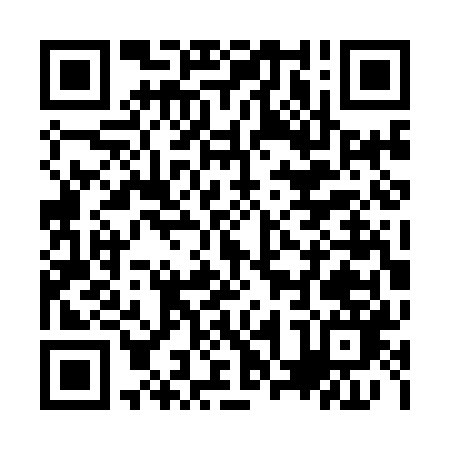 Prayer times for Soyapango, El SalvadorWed 1 May 2024 - Fri 31 May 2024High Latitude Method: NonePrayer Calculation Method: Muslim World LeagueAsar Calculation Method: ShafiPrayer times provided by https://www.salahtimes.comDateDayFajrSunriseDhuhrAsrMaghribIsha1Wed4:205:3511:543:036:137:232Thu4:205:3411:543:046:137:233Fri4:195:3411:533:046:137:244Sat4:195:3311:533:056:137:245Sun4:185:3311:533:066:147:246Mon4:175:3311:533:066:147:257Tue4:175:3211:533:076:147:258Wed4:165:3211:533:076:147:259Thu4:165:3211:533:086:157:2610Fri4:165:3111:533:086:157:2611Sat4:155:3111:533:096:157:2712Sun4:155:3111:533:096:157:2713Mon4:145:3011:533:106:167:2714Tue4:145:3011:533:106:167:2815Wed4:135:3011:533:116:167:2816Thu4:135:3011:533:116:167:2917Fri4:135:3011:533:126:177:2918Sat4:125:2911:533:126:177:2919Sun4:125:2911:533:136:177:3020Mon4:125:2911:533:136:187:3021Tue4:115:2911:533:146:187:3122Wed4:115:2911:533:146:187:3123Thu4:115:2911:533:146:187:3224Fri4:115:2811:543:156:197:3225Sat4:105:2811:543:156:197:3226Sun4:105:2811:543:166:197:3327Mon4:105:2811:543:166:207:3328Tue4:105:2811:543:176:207:3429Wed4:105:2811:543:176:207:3430Thu4:105:2811:543:176:217:3431Fri4:095:2811:543:186:217:35